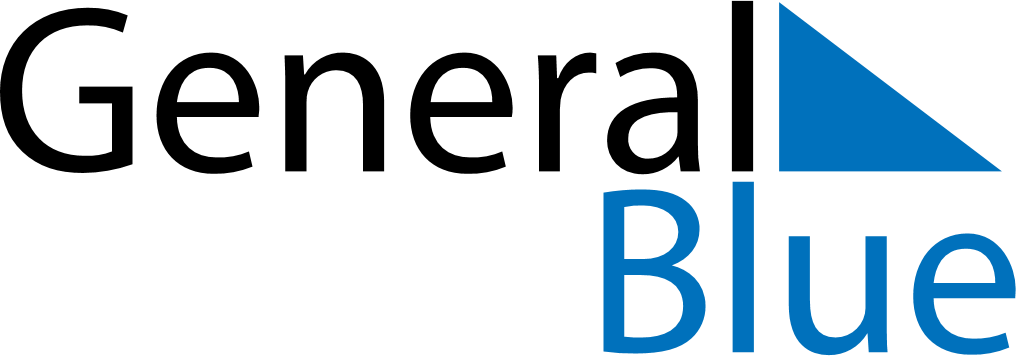 Daily PlannerAugust 1, 2021 - August 7, 2021Daily PlannerAugust 1, 2021 - August 7, 2021Daily PlannerAugust 1, 2021 - August 7, 2021Daily PlannerAugust 1, 2021 - August 7, 2021Daily PlannerAugust 1, 2021 - August 7, 2021Daily PlannerAugust 1, 2021 - August 7, 2021Daily Planner SundayAug 01MondayAug 02TuesdayAug 03WednesdayAug 04ThursdayAug 05 FridayAug 06 SaturdayAug 07MorningAfternoonEvening